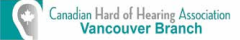 Annual Report 2022-2023 of the CHHA Vancouver Branch CHHA Vancouver is a self-help, consumer group which provides advocacy, support and educational  activities for successful living with a hearing loss. While the COVID pandemic has impacted our in person activities, we remain actively engaged in hearing loss issues at national and local levels and  continue to reach out to our membership. Walk2Hear This past fall, the CHHA Vancouver Walk2Hear returned in person for the first time since the beginning  of the COVID pandemic. It was our 13th annual Walk2Hear, and the seventh year that we have used the  CanadaHelps platform. The fundraising campaign closed on October 31, 2023 with $2,315.00 raised. The fundraising campaign culminated in a gathering at Jericho Beach Park on Sunday, September 17,  2023. It was a sunny day but not too hot due to some light cloud cover. Participants mingled with one  another, reconnecting with old friends and meeting new friends after years of social distancing and  Zoom webinars.  A large banner promoted the Accessible Navigation to Employment (ANTE) program, which is operated  by CHHA National in partnership with Mohawk College. Volunteers at the registration table distributed  ANTE program materials and briefly explained the ANTE program.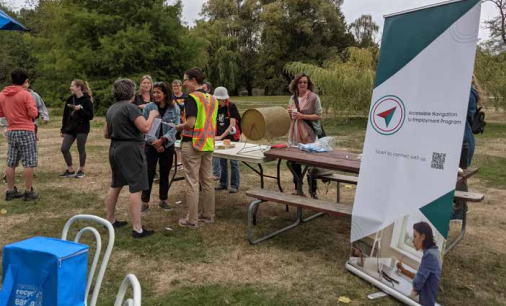 The only fly in the ointment was when the battery for the CART display started to beep ominously during  event setup. Unfortunately, the battery could not be restarted, therefore it would be impossible to display  CART on a large screen as originally planned. Catherine Siegler and Rosalind Ho hastily put their heads  together to come up with a solution. Rosalind was able to set up a hotspot from her smartphone, so that  Catherine could broadcast CART via a Streamtext link. Catherine and Rosalind then quickly distributed  the Streamtext link to attendees via text message.  After welcoming everyone and very important stretches, led by Naghmeh Samenirad, participants set out  to walk a 2 km loop around the park. Awards were distributed at the closing ceremony. Ruth Warick was the top individual fundraiser.  Wavefront Centre for Communications Accessibility was the top fundraising team. Draw prize winners  were: Kyran Steuart, Lily Lam, and Teresa Hemsing. Many thanks to our event volunteers: Amy Ho, Cheryl Marr, Edward Tran, Roxana Naseri, and Teresa  Hemsing! The Walk2Hear event was made accessible with CART and ASL interpreting.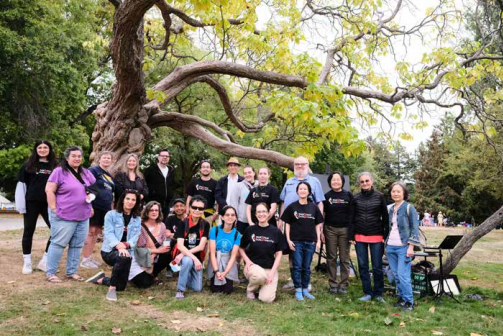 Educational Programs CHHA Vancouver and CHHA-BC jointly hosted a series of monthly webinars, held online via Zoom. All  webinars were made accessible with CART and ASL interpreting. World Hearing Day 2022 — Hearing Care For All CHHA Vancouver partnered with Wavefront Centre for Communication Accessibility and the CHHA BC Chapter to host a webinar to celebrate World Hearing Day on March 7, 2022. Dr. Ruth Warick, who is  the Director of Programs and Services at Wavefront, moderated the workshop. Panel speakers from Wavefront and CHHA-BC shared hearing loss statistics and suggestions on how to  improve hearing care for all: 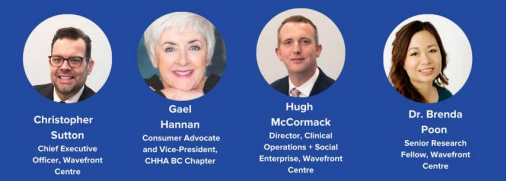 The speakers emphasized that hearing loss impacts one’s mental and physical health; and so, regular  hearing care should be a part of regular healthcare, not brushed aside as a luxury. Client-centred hearing  health care should cover both hearing care technologies as well as other communication strategies. Hugh McCormack shared statistics about the prevalence of hearing loss and tinnitus in the general  population, and emphasized the benefits of using your hearing aids and cochlear implants as much as  possible. Gael Hanan discussed that there needs to be better societal awareness around hearing loss,  improved hearing accessibility and expanded professional hearing health care services. Brenda Poon  presented on how to empower primary care providers to be instigators of change in hearing health care  practice.  Chris Sutton summarized the formation of the Hearing Health Alliance of Canada, which is a unique  partnership never seen before in Canada. Together with all levels of government, the Hearing Health  Alliance of Canada has been working to develop a national hearing health care strategy, to remove  stigma and barriers, and give all children access to proper and timely hearing screening, diagnosis, and  intervention. Gael had the last word: “make good communication your goal, not just good hearing.” transportation with seniors and  persons w saOfficer for Seniors and Newcomers with  mers. Chris has been a strong advocate  implementation of tTravelSmart, sharing information about mholds a degree in modal transportation with seniors and  ring information about public transit with  Transportation Access Issues for Hard of Hearing Persons newcomers. Chris has been a strong advers with diverse abilities, seniors, and  of Victoria and a LOn April 26, 2023, speakers from different backgrounds discussed transportation accessibility issues for  for sharing information about public transihard of hearing persons. mers. specialization in Socustomers with diverse abilities, seniors, • Chris Chan, Manager of Travel Training with Public Affairs, Translink newcomers. University of British• Sam Turcott, Executive Lead for Accessibility, BC Ministry of Social Development and Poverty  Reduction, Spring 2016 • Hans (Uli) Egger, RHFAC Accessibility Certification Specialist, Rick Hansen Foundation Lorem Ipsum Dolor Spring 2• Derrick Doll, Project Manager, Advanced Listening Systems Ltd Chris Chan Sam Turcott Hans (Uli) Egger Derrick Doll 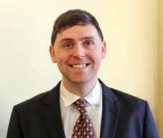 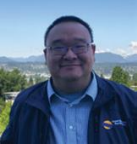 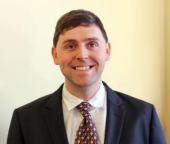 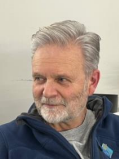 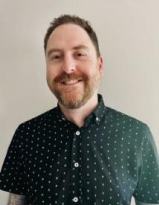 Hans (Uli) Egger is the RHFAC AccessibilitChris Chan is the Manager of Travel Training  Sam Turcott is the Executive Lead for  Chris Chan outlined accessibility measures on Translink buses and Skytrain, and explained how to  r of Travel Training  Sam Turcott is the Executive Lead for  with Public Affairs at TransLink. Previously, he  Accessibility at BC’s Ministry of Social  summon help in an emergency.  Certification Specialist at the Rick HansesLink. Previously, he  Accessibility at BC’s Ministry of Social  was the Transportation Demand Management  Development and Poverty Reduction. Sam aemand Management  Foundation. He has conducted over 150+Development and Poverty Reduction. Sam and  his team support government’s efforts to  Sam Turcott outlined the Accessibility Legislation for BC, and emphasized that the best way to put  Officer for Seniors and Newcomers with  his team support government’s efforts to  li) Egger is the RHFAC Accessibility  Derrick Doll is a Pewcomers with  ratings of various types of facilities and cadvance accessibility and inclusion priorities fthe accessibility legislation into practice is to involve the significant lived experience of persons with  TravelSmart, sharing information about multi rmation about multi advance accessibility and inclusion priorities for  Listening Systems sits on the Accessible Standards Canada disabilities to ensure that there will be “nothing about us without us.” modal transportation with seniors and  persons with disabilities, including through thation Specialist at the Rick Hansen   seniors and  persons with disabilities, including through the  implementation of the Accessible BC Act. SaTechnical Committee for a model standarnewcomers. Chris has been a strong advocate  Audiology/Hearing implementation of the Accessible BC Act. Sam  Hans (Uli) Egger shared his background as a person with a spinal cord injury, and the challenges he  en a strong advocate  ation. He has conducted over 150+  for sharing information about public transit with  holds a degree in Economics from the Univerthe built environment accessibility. As a pholds a degree in Economics from the University  faced dealing with hearing loss from a young age. Hans also shared a very useful checklist of what hard  out public transit with  customers with diverse abilities, seniors, and  MacEwen Universiof Victoria and a Law degree with a  of various types of facilities and currently  who is Hard of Hearing, he also possessof hearing people should do before they go traveling. Hans also explained the Rick Hansen Foundation  bilities, seniors, and  newcomers. of Victoria and a Law degree with a specialization in Social Justice from the Accessibility Certification, which goes beyond the minimal BC building code to certify the level of  year’s work experilived experience of understanding the  specialization in Social Justice from the University of British Columbia.  the Accessible Standards Canada  accessibility in the built environment of a given location. University of British Columbia. importance of accessibility from a hearingical Committee for a model standard for  disability lens. dispensing clinic wDerrick Doll presented about how Advanced Listening Systems has installed hearing loops at various  Practitioner. He alstransportation hubs and routes, such as on 12 BC ferries, and 1-1 hearing loops at the gates in Victoria  ilt environment accessibility. As a person  International Airport and Comox Valley Airport. However, North America is pretty far behind the UK or   Hard of Hearing, he also possesses the  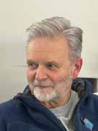 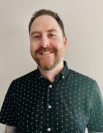 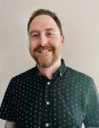 Israel in installing hearing loops at transportation facilities.xperience of understanding the  ance of accessibility from a hearing  ity lens. working in the Audievent production aHans (Uli) Egger is the RHFAC Accessibility  Certification Specialist at the Rick Hansen  Derrick Doll is a Project Manager for AdvancListening Systems Ltd. He has studied  AC Accessibility  Derrick Doll is a Project Manager for Advanced  Foundation. He has conducted over 150+  Audiology/Hearing Aid Technology at Grant  the Rick Hansen  Listening Systems Ltd. He has studied  ratings of various types of facilities and currently  MacEwen University, Edmonton. Derrick has ucted over 150+  Audiology/Hearing Aid Technology at Grant  sits on the Accessible Standards Canada  year’s work experience in a hearing aid  Description: During this talk, Felicia D’Amato will present on how to set emotional  boundaries and practice self-care in the age of COVID. She will discuss what emotional  boundaries are, how they help us, and how to implement and practice them along with  self-care, while navigating a pandemic.  Communication and Relationships Between Friends/Partners with Hearing Loss On June 13, 2023, Felicia D’Amato talked about navigating relationships while having a  Felicia D’Amato is a registered social worker in  British Columbia, working at the Deaf and Hard of  hearing loss, covering the following topics: communication strategies, communication  Hearing, and Deaf-Blind Well Being Program in  breakdowns, and introduction to love languages. Burnaby. She speaks and signs fluently. Felicia has  spent the last 5 years working primarily with adults  and seniors, doing case management, system  Panel of Professionals navigation, 1:1 counselling, running groups, and  providing consultation to hearing professionals  around the province. Felicia is passionate about  mental health and supporting individuals around BC  On October 30, 2023, Heather Enns moderated a Panel of Professionals workshop  to navigate the various systems they are involved  featuring the following hard of hearing professionals: with. She loves what she does and is always learning  Felicia D’Amato • Jessica Niemela, Pediatric Audiologist • Robin Sim, Engineer new things.  • Jen Andersen, Teacher of the Deaf and Hard of Hearing • Jackie Lindsay, Human Resources Manager CHHA is a self-help organization of persons with a hearing loss who advocate for hearing accessibility and inclusion. 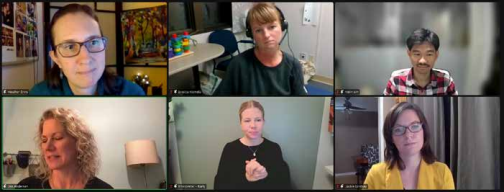 The speakers talked about their backgrounds, detailed their career trajectories, and what their current  jobs are like. They also offered tips on how to handle workplace challenges due to their hearing status,  when and how to disclose it, and described accessible technologies that help them at work. Governance Membership is at 20 persons. An annual report was submitted to CHHA-BC, and members attended the  virtual CHHA-BC AGM on May 18, 2023.  Members of the CHHA Vancouver Branch Executive are: Rosalind Ho, President Marco Chiaramonte, Vice-President Naghmeh Samenirad, Secretary  Miron Gazda, Treasurer Mary-Ann Livesey, Member-at-Large Heather Enns, Member-at-LargeThanks go to my colleagues on the CHHA Vancouver Board for their commitment and awesome work. A  special thanks to Accurate Realtime Inc. for continued excellent captioning for us. 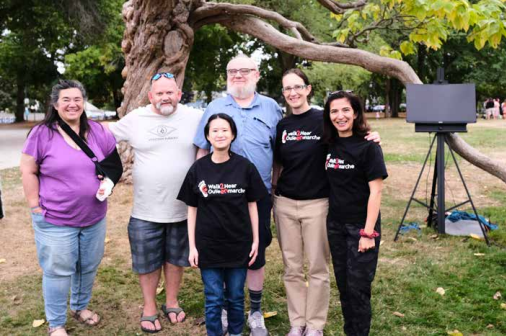 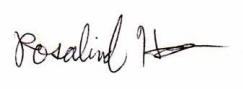 Rosalind Ho, President, CHHA Vancouver Branch Report respectfully submitted on November 28, 2023